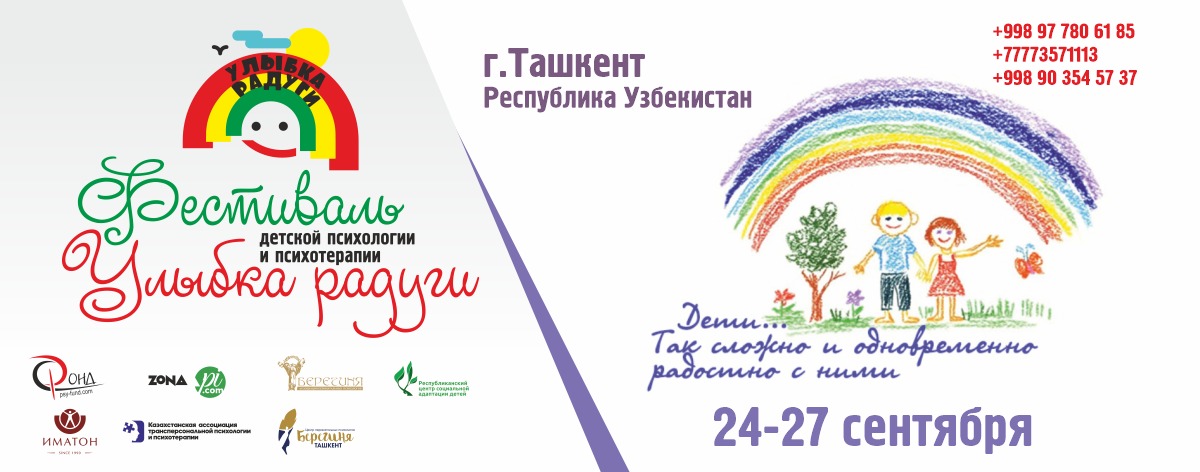 Пресс-релиз5 – го Фестиваля детской психологии и психотерапии «Улыбка радуги»           Идея 5 – го Фестиваля детской психологии и психотерапии  «Улыбка радуги»:  повысить психолого-педагогическую компетентность родителей, педагогов и всех работников школ и интернатов, гинекологов, педиатров и других специалистов; предоставить возможность в получении консультативной и социально-педагогической помощи семьям в разрешении внутрисемейных проблем, особенно связанных с  нарушением репродуктивной способности семьи, супружеских и  детско - родительских отношений; углубить и систематизировать знания специалистов в области психологии детей и подростков.           В работе Фестиваля примут участие: члены междисциплинарных кафедр семейной психотерапии;  врачи-психотерапевты высшей квалификационной категории; ведущие психологи и психотерапевты, консультирующие в области перинатальной психологии, детской и семейной психологии и психотерапии; психологи, которые давно и успешно ведут консультативную практику в области семейного и индивидуального консультирования; врачи, ведущие практику в области семейного здоровья;  педагоги – психологи, которые ведут практику консультирования родителей по вопросам воспитания детей, а так же специалисты помогающих профессий в сфере супружеских и детско – родительских отношений.  О каждом вы можете узнать на сайте Фестиваля www.psy-fund.com    www.psy-amours.com   и в соц. сетях 
https://www.instagram.com/festulybka.radugi?r=nametag
https://www.facebook.com/pages/category/Festival/festulybka.radugi/posts/         Специально для всех гостей Фестиваля «Улыбка радуги»  подготовлены различные развлечения для всей семьи! Детей ждут интересные мастер-классы, а родителей — увлекательные игры. Наш Фестиваль — 100 % развлечений для всей семьи! Вместе будем говорить о семье, детях, гармонии и счастливых отношениях — обо всем, что делает семью по-настоящему полной, крепкой и надежной.     Мы подготовили для вас великолепную программу на Фестивале!•	Дискуссионные группы,  игры, мастер-классы, презентации от выдающихся мастеров практической психологии и психотерапии •	Арт – терапия. Рисование. Гипнотерапия в работе с детьми. Музыкальная терапия поющими чашами. Трансформационные игры. Куклатерапия. Сказкатерапия. МАК в работе детского психолога. Приемы стабилизации эмоционального состояния беременных. Детские страхи. Правополушарное рисование. Мандалатерапия с беременными. Презентации от выдающихся мастеров практической психологии и психотерапии•	Церемония награждения по номинациям•	Выставка детских рисунков и поделок•	Знакомство с  достопримечательностями Узбекистана Как ПОСЕТИТЬ наш Фестиваль?  Вариант первый и самый простой — просто прийти или приехать! Мы по адресу: Узбекистан, город Ташкент, Яккасарайский район, ул Абдулла Каххара, дом 34. РЦСАД. Как стать спикером Фестиваля? Необходимо связаться с Администратором Фестиваля  Марал Устенова maral.us@bk.ru +77018186986, +77089712941 и отправить заявку на регистрацию: babyfest@mail.ru. Немного о нас:   АВТОР И КУРАТОР ФЕСТИВАЛЯ: Терентьева Ирина, кандидат политических наук, психолог, автор обучающих программ для психологов – практиков,  директор  центра практической психологии и психотерапии «Фонд» город Алматы   Республика Казахстан,   www.psy-fund.com;  автор и куратор проекта  ZONAPI   www.zonapi.com; автор и куратор Фестиваля детской психологии и психотерапии «Улыбка радуги», автор и куратор проекта Ассоциации перинатальных психологов и психотерапевтов «Берегиня», автор книги «О комплексах и не только…», автор аудиокниги «Все тайны твоих комплексов», автор книги  и метафорических карт «Марафон серого вещества». Контакты:  +7 777 357 11 13  psyirina@mail.ru  www.psy-fund.com  www.zonapi.com skype    irina1104196ОРГАНИЗАТОР ФЕСТИВАЛЯ: Постоева Наталия, бакалавр психологии, психолог – сексолог, перинатальный психолог, Руководитель Ассоциации  перинатальных психологов и психотерапевтов Республики Казахстан «Берегиня», автор МАК по работе с сексуальностью «Наталкины лужайки»; автор психологической игрушки «Няшек», Президент Казахстанской ассоциации трансперсональной психологии и психотерапии www.psy-amours.com +77776886809 postoeva_nata@list.ruПАРТНЕРЫ ФЕСТИВАЛЯ :    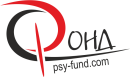 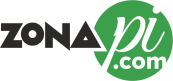 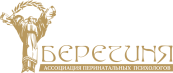 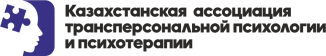 ОФИЦИАЛЬНЫЙ ПАРТНЕР И ОРГАНИЗАТОР  ФЕСТИВАЛЯ: Республиканский центр социальной адаптации и реабилитации детей, г. Ташкент, Узбекистан, www.rcsad.uz , +998 71 281 49 53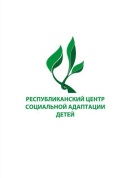 ОФИЦИАЛЬНЫЙ ПАРТНЕР  ФЕСТИВАЛЯ: Институт практической психологии «Иматон»  г. Санкт-Петербург, Россия,  https://www.imaton.ru/ 8 (812) 320-05-21,  Учрежден Институтом психологии Российской академии наук в 1998 году.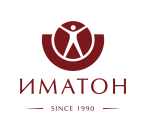 АДМИНИСТРАТОР ФЕСТИВАЛЯ:  maral.us@bk.ru +77018186986, +77089712941КОНТАКТНЫЕ ТЕЛЕФОНЫ:   +7 777 688 68 09    +998 97 780 61 85   +998 90 992 02 90ОФИЦИАЛЬНЫЙ САЙТ  ФЕСТИВАЛЯ:  www.psy-fund.com   www.psy-amours.com  почта  babyfest@mail.ru ДАТА ПРОВЕДЕНИЯ:  24-27 сентября 2020 г. ФОРМАТ МЕРОПРИЯТИЯ: очное участие МЫ В СОЦИАЛЬНЫХ СЕТЯХ: https://www.instagram.com/festulybka.radugi?r=nametaghttps://www.facebook.com/pages/category/Festival/festulybka.radugi/posts/Теперь вы знаете, что такие мероприятия есть, присоединяйтесь к нам и помните, что быть семьей - это замечательно! Мы приглашаем вас к активному общению на Фестивале! С уважением, оргкомитет фестиваля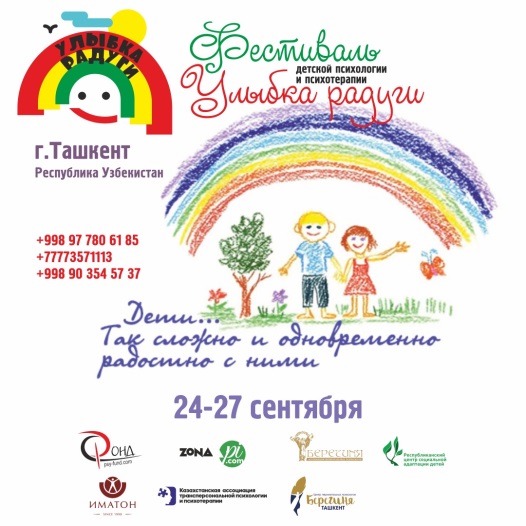 